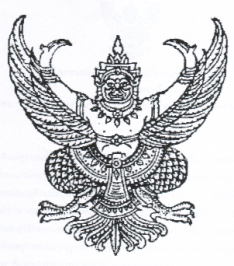 ประกาศองค์การบริหารส่วนตำบลควนเมาประกาศนโยบายด้านคุณธรรม จริยธรรมขององค์การบริหารส่วนตำบลควนเมา*****************************โดยที่เป็นการสมควรกำหนดนโยบายการพัฒนาบุคลากรด้านคุณธรรม จริยธรรม เพื่อสร้างบรรทัดฐานทางจริยธรรมของพนักงานส่วนตำบล ลูกจ้างประจำและพนักงานจ้างทราบและถือปฏิบัติเป็นมาตรฐานเดียวกัน และใช้เป็นแนวทางการปฏิบัติราชการเพื่อกำกับความประพฤติของคน ซึ่ง องค์การบริหารส่วนตำบลควนเมา มีกรอบแนวคิดยุทธศาสตร์การพัฒนาคุณธรรม จริยธรรม ตามประมวลจริยธรรมข้าราชการส่วนท้องถิ่น โดยมุ่งส่งเสริมสร้างคุณภาพบุคลากร พนักงานส่วนตำบลและพนักงานจ้าง ให้เคารพศักดิ์ศรีคุณค่าความเป็นมนุษย์ ส่งเสริมคนดี มีจิตบริการ ปฏิบัติหน้าที่ด้วยความสุจริต ป้องกันและต่อต้านการทุจริตคอร์รัปชั่นทุกรูปแบบ และดำเนินชีวิต อย่างพอเพียง โดยมีคุณธรรม จริยธรรมเป็นพื้นฐาน ภายใต้องค์กรธรรมาภิบาล ดังนี้   		นโยบายการพัฒนาบุคลากรด้านคุณธรรม จริยธรรม1. พึงดำรงตนให้ตั้งมั่นอยู่ในศีลธรรม ปฏิบัติหน้าที่ด้วยความซื้อสัตย์ สุจริต เสียสละอดทน และมีความรับผิดชอบ2. พึงปฏิบัติหน้าที่อยู่ในกรอบของจรรยาบรรณวิชาชีพและปฏิบัติหน้าที่อย่างเปิดเผยโปร่งใสพร้อมให้ตรวจสอบได้		3. พึงให้บริการด้วยความเสมอภาค สะดวก รวดเร็ว มีอัธยาศัยไมตรี โดยยึดประโยชน์ของผู้รับบริการเป็นหลัก		4. พึงปฏิบัติหน้าที่ด้วยความสามัคคี โดยยึดผลสัมฤทธิ์ของงานอย่างคุ้มค่า		5. พึงพัฒนาทักษะ ความรู้ ความสามารถของตนเองอย่างสม่ำเสมอ และทันสมัย  		 มาตรฐานทางจริยธรรม   		1. เจ้าหน้าที่ดำรงตนตั้งมั่นอยู่ในศีลธรรม ปฏิบัติหน้าที่ด้วยความซื่อสัตย์สุจริต เสียสละอดทน และมีความรับผิดชอบ   		2. เจ้าหน้าที่พึงปฏิบัติหน้าที่อยู่ในกรอบของจรรยาบรรณวิชาชีพ และปฏิบัติหน้าที่อย่างเปิดเผยโปร่งใสพร้อมตรวจสอบได้   		3. เจ้าหน้าที่ให้บริการด้วยความเสมอภาค สะดวก รวดเร็ว มีอัธยาศัยไมตรี โดยยึดประโยชน์ของผู้รับบริการเป็นหลัก		4. เจ้าหน้าที่ปฏิบัติหน้าที่ด้วยความสามัคคี โดยยึดผลสัมฤทธิ์ของงาน		5. เจ้าหน้าที่พัฒนาทักษะ ความรู้ ความสามารถของตนอย่างสม่ำเสมอและทันสมัย		ค่านิยมขององค์กร		1. ทำงานเป็นทีม		2. แสวงหาความรู้		3. มุ่งเน้นคุณภาพ		4. มีความรักองค์กรและวิชาชีพ		5. เคารพจรรยาบรรณของวิชาชีพ/6การตรง....-2-		6. การตรงต่อเวลา		จึงประกาศมาให้ทราบโดยทั่วกัน			   ประกาศ ณ วันที่  11  เดือน ตุลาคม พ.ศ. 2561					(ลงชื่อ)     สำราญ ปราบปราม						(นายสำราญ  ปราบปราม)					นายกองค์การบริหารส่วนตำบลควนเมา